Partnerskiego PrzedszkolaZE SZKOŁĄ PODSTAWOWĄNR 273, 263, 247WŁĄCZENIE PIĘCIOLATKA i SZEŚCIOLATKA W SPOŁECZNY ORGANIZM SZKOŁY W POCZUCIU BEZPIECZEŃSTWA I UFNOŚCI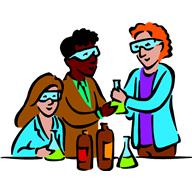 Autorzy: Katarzyna Pawlik                                     Anna RząpSPIS TREŚCI:I. Idea wiodąca naszego planu współpracy....................................................3II. Cele ogólne i szczegółowe...........................................................................5III. Forma i termin realizacji celów planu....................................................6IV. Informacje dotyczące środowiska...........................................................8V. Koncepcja sprawdzenia osiągnięcia celów planu....................................9VI. Bibliografia...............................................................................................10I. IDEA WIODĄCA PLANU WSPÓŁPRACY     Przejście z przedszkola do szkoły jest dla dziecka bardzo ważnym krokiem. To przekroczenie pierwszego progu edukacyjnego. Dla niektórych jest on wysoki i jego pokonanie wymaga wiele wysiłku. Inni przeskakują go                  z łatwością, ale dość szybko okazuje się, że trudno jest odnaleźć się w nowym miejscu.     Rodzice przeżywają troskę i niepokój o losy swoich dzieci, przyszli uczniowie obok ciekawości noszą w sobie lęk przed nowym, nieznanym życiem szkolnym.     Istotnie jest to trudny i ważny moment, bowiem zaledwie siedmioletnie dzieci muszą swoje dotychczasowe życie w przedszkolu wśród zabawek : lalek, klocków... zmienić na pracę i obowiązki szkolne.     Czas pobytu w ostatniej grupie to okres przygotowawczy do podjęcia obowiązków szkolnych. Rodzice z większym niż dotąd zainteresowaniem śledzą rozwój i umiejętności swoich dzieci, a nauczyciele przedszkola w poczuciu misji i odpowiedzialności starają się stymulować społeczno-emocjonalny,  intelektualny i fizyczny rozwój dzieci tak, aby zapewnić wszystkim wychowankom dobry i w miarę równy start szkolny.     Rodzice, nauczyciele, pedagodzy i wiele innych osób dokłada starań, aby zachęcić dzieci do szkoły, do nauki, do nowego życia.     W świetle tych spostrzeżeń wydawałoby się, że dzieci nie powinny mieć trudności w podjęciu obowiązków szkolnych, w poczuciu bezpieczeństwa, wiary we własne siły, chęci pokazania swojej wiedzy i umiejętności.     Niestety dane wynikające z obserwacji pedagogicznej, rozmów z rodzicami naszych absolwentów wskazują, że wcale nie mały procent dzieci ma trudności przystosowawcze właśnie na starcie szkolnym.     Pierwsze niekorzystne doświadczenia często bywają przyczyną zaniżenia samooceny uczniów, obniżenia motywacji do nauki, a w efekcie do pojawienia się lęku i zniechęcenia do szkoły na długie lata. Często są to dzieci o dobrze rozwiniętych funkcjach intelektualnych, a ich problemy wynikają z trudności przystosowania się do środowiska szkolnego. Sądzę, że w wielu wypadkach czynnikiem odgrywającym istotną rolę w trudnościach adaptacyjnych jest stan emocjonalny związany z lękiem przed wszystkim co szkolne, a zatem przed tym co nowe i nieznane. W związku z tym należałoby wnioskować, że uczniowie podejmujący naukę  1 września powinni już być wprowadzeni w atmosferę szkoły, powinni orientować się w klasie, w najbliższych pomieszczeniach szkolnych. Próg szkolny pierwszoklasiści powinni przekraczać mając już bagaż pozytywnych przeżyć emocjonalnych związanych ze szkołą, a ona sama powinna im być znana, bliska i wzbudzać poczucie bezpieczeństwa. Niniejszy program jest propozycją współpracy przedszkola i szkoły, który spełniałby funkcję stworzenia harmonijnej, płynnej, bezstresowej drogi dziecka z sali przedszkolnej do szkolnej ławki.     Nasz plan współpracy nie jest ani nową, ani nieznaną koncepcją pracy mającej zapewnić dziecku łagodne, gwarantujące dobre samopoczucie przechodzenie z okresu zabawy do nauki. Tradycją naszego przedszkola jest coroczne spotkanie pięciolatków z klasą pierwszą i nauczycielem szkoły podstawowej. Jednak nawet dwukrotne uczestnictwo dzieci przedszkolnych w szkole na lekcji nie tworzy bezpiecznego ”pomostu” między przedszkolem a szkołą. Uważamy, że współpraca placówek to także dokładne poznanie wzajemnych oczekiwań wobec siebie by wspólnie tworzyć podstawę prowadzenia dziecka w szkole. To także świadomość tego, co różni te instytucje od siebie i jakie trudności dla ucznia mają wynikać z tych różnic w okresie jego adaptacji do nauki szkolnej.     Szkoła może współdziałać z przedszkolem w kształtowaniu pozytywnego nastawienia przedszkolaków do przyszłych obowiązków szkolnych. Np.: nauczyciele szkoły mogą tak organizować warunki, żeby lekcje szkolne przebiegały podobnie do zajęć przedszkolnych, z zachowaniem w wielu przypadkach form zabawowych. Ten właściwy klimat będzie również tworzyło życzliwe, pogodne przyjęcie odwiedzin dzieci przedszkolnych w szkole, zaproszenie ich na szkolne uroczystości, imprezy, przedstawienia, teatrzyki itp.     Wszystkie te problemy muszą być dostrzegane i stopniowo coraz lepiej rozwiązywane, stanowiąc treść współpracy przedszkola ze szkołą.     Zatem niniejszy plan jest jedynie uporządkowaniem i wzbogaceniem dotychczasowych działań naszej placówki w przygotowaniu pięciolatków do roli uczniów szkoły podstawowej.II. CELE OGÓLNE I SZCZEGÓŁOWECELE OGÓLNE :1. Kontynuowanie stałej współpracy nauczycieli przedszkola i szkoły2. Przygotowanie dzieci do podjęcia obowiązków szkolnych w trzech aspektach          -  dojrzałości społeczno- emocjonalnej          -  dojrzałości intelektualnej          -  dojrzałości fizycznej3. Eliminowanie stresu przyszłych uczniów związanego ze startem szkolnym.CELE SZCZEGÓŁOWE :1.  Osiągnięcie przez dzieci pięcioletnie określonego rozwoju intelektualnego poprzez rozwijanie procesów poznawczych.2.  Kształtowanie sprawności ruchowej, manualnej dzieci, szczególnie do ruchów związanych z wycinaniem, rysowaniem, układaniem, manipulowaniem, trzymaniem przyborów do pisania.3.   Kształtowanie świadomości o własnej wartości, umiejętności współdziałania w grupie rówieśniczej, skupienia uwagi oraz formułowania myśli.4.   Rozładowanie lęków i obaw związanych z pójściem do szkoły.5.   Zaspokojenie zaciekawienia pięciolatków szkołą.6.   Kształtowanie poczucia bezpieczeństwa.7.   Organizowanie zajęć w pierwszych dniach szkolnych jako naturalnego ciągu przedszkolnego życia.III. FORMA I TERMIN REALIZACJI CELÓW PROGRAMUIV. INFORMACJE DOTYCZĄCE ŚRODOWISKA     Proponowany program przeznaczony jest do realizacji w ramach współpracy Przedszkola nr 334 im. Jasia i Małgosi oraz Szkoły Podstawowej nr 273 im. Aleksandra Landy, Szkoły Podstawowej nr 263 im. „Powstańców Wielkopolskich i Szkoły Podstawowej z Oddziałami Integracyjnymi nr 247 im. Kazimierza Lisieckiego "Dziadka".     Wszystkie te placówki znajdują się na tym samym osiedlu, a większość absolwentów przedszkola staje się uczniami jednej z tych szkół.     Taka sytuacja tworzy sprzyjające warunki do wymiany doświadczeń, obserwacji nauczycieli obu placówek, a także daje możliwości efektywnej współpracy dla harmonijnego włączenia pięciolatków w społeczny organizm szkoły.     Nad wdrożeniem i realizacją programu współpracować będą nauczyciele pięciolatków i przedstawiciele nauczycieli nauczania początkowego. Realizacja planu zakłada zdobycie doświadczenia pozwalającego nam mieć wgląd w charakter i realia pracy tych placówek, co może stanowić warunek stworzenia stałego i mocnego „pomostu” między przedszkolem a szkołą, po którym przedszkolaki z radością przejdą do nowego życia.     Rodzice dzieci pięcioletnich i sześcioletnich w sposób szczególny przeżywają niepokój o losy swoich dzieci w szkole.     Uważamy, że z zadowoleniem i z zainteresowaniem przyjmą propozycje współpracy przedszkola ze szkołą, a także chętnie zdeklarują swój udział w spotkaniu z nauczycielem szkoły.V. KONCEPCJA SPRAWDZENIA OSIĄGNIĘCIA CELÓW      Miarą osiągnięcia celów niniejszego planu będzie niewątpliwie obraz ucznia klasy pierwszej, który :- z radością i ciekawością przekroczy próg szkolny,- znajdzie miejsce w nowej społeczności klasowej,- aktywnie będzie uczestniczył w życiu klasy i szkoły- będzie potrafił podejmować zadania w oparciu o wiarę w swoją wartość i możliwości,- będzie odnosił sukcesy szkolne opierając się na doświadczeniach i wiedzy wyniesionej z  przedszkola.     Informacje takie będą uzyskiwane w formie opracowanej ankiety, której konstrukcja oparta będzie na zadaniach i celach postawionych w planie.     Zgromadzone w ankiecie dane i ich analiza będzie wynikiem osiągnięć celów planu, a także wskazówkami do dalszej współpracy przedszkola i szkoły.VI. BIBLIOGRAFIA1. Podstawy pedagogiki przedszkolnej pod red. M. Kwiatkowskiej WSiP Warszawa 19852.  Bogdanowicz M. „Metoda dobrego startu” Warszawa 19893. Stasica J. Pierwsze dni w szkole uczniów klasy pierwszej IMPULS Kraków 2000L.P.FORMACELE SZCZEGÓŁOWETERMIN1.Akceptacja planu  przez dyrekcje placówek oraz nauczycieli przedszkola      i szkoły.Rozumienie przez nauczycieli przedszkola i szkoły swojej szczególnej roli w tworzeniu pomostu między placówkami dla efektywnego i radosnego przekraczania progu szkolnego przez dzieci sześcioletnie.VI - IX2.Spotkanie dzieci pięcioletnich i sześcioletnich ze szkołą :spotkanie i wspólna praca, zabawa z pierwszakami,                                                           zwiedzanie szkoły, gabinetów    i poznanie ich przeznaczenia,wesołe zabawy w szkole, udział dzieci w zajęciach    wykorzystanie metod zabaw animacyjnych,spotkanie pięciolatków z przyszłym wychowawcą  pt.:   ”Pierwsze spotkanie z moją Szkołą”.        Eliminowanie lęku, niepewności przed nieznanym, tj. szkołą.Przełamanie niepewności, strachu i bierności. Tworzenie przyjaznego klimatu w murachszkolnych i poczucia bezpieczeństwa każdego przedszkolaka.Wzmocnienie motywacji do podjęcia obowiązków szkolnych. Rozbudzenie ciekawości i tęsknoty do szkoły. Motywacja do wyobrażenia swojej roli w szkole. Rozbudzenie ufności i sympatii do przyszłego wychowawcy.  IX - XL.P.FORMACELE REALIZACJITERMIN3.Zaproszenie nauczyciela nauczania początkowego na spotkanie z rodzicami pięciolatków. Referat na temat : „Jak pomóc dziecku przezwyciężyć stres związany ze startem szkolnym”.Kształtowanie właściwych postaw rodziców wobec problemu startu szkolnego ich dzieci. Wzmacniająca postawa rodziców wobec przyszłych sukcesów lub niepowodzeń szkolnych dzieci.  II - III4.Współudział nauczycieli szkoły w opracowaniu arkusza z informacją o dziecku kończącym przedszkole.Zapoznawanie nauczycieli przedszkola z listą informacji na temat pięciolatka, któreułatwią wychowawcy klasy pierwszej pracę w pierwszych dniach września, oraz zapewnią właściwą postawę nauczyciela szkoły wobec dzieci ze szczególnymi potrzebami edukacyjnymi.  III - IV5.Opracowanie przez nauczycieli przedszkola ankiety dotyczącej szkolnych sukcesów i problemów absolwentów przedszkola.Zebranie informacji o przygotowaniu dzieci przedszkolnych do podjęcia nauki w szkole. Weryfikacja i analiza informacji, wyciągnięcie wniosków do dalszej pracy.  I – III (po rozpoczęciu nauki w szkole)6.Uczestnictwo dzieci przedszkolnych w uroczystościach i imprezach szkolnych.Obserwacje przez dzieci pięcioletnie życia szkolnego w chwilach atrakcyjnych jako zachęcenie do bycia uczniem.Przez cały rok przy różnych okazjach.